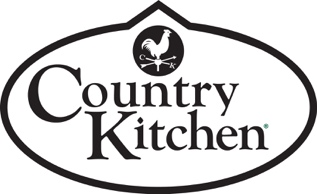 NO PURCHASE IS NECESSARY TO ENTER OR WIN THE CK WEBER GRILL®® GIVEAWAYEligibility: The CK Weber Grill®® Giveaway (the “Promotion”) is open only to legal residents of the fifty United States (including District of Columbia) and the province of Manitoba, Canada who are at least eighteen years old at the time of entry. Employees of Country Kitchen International, Inc. (“Sponsor”) and their respective franchisees, suppliers as well as their immediate family members (spouse, parents, siblings and children and their respective spouses, regardless of where they reside) and household members of each such employee, whether or not related, are not eligible. The Promotion is subject to all applicable federal, state, and local laws and regulations and is void where prohibited. Participation constitutes entrant’s full and unconditional agreement to these Official Rules and Sponsor’s and Administrator’s decisions, which are final and binding in all matters related to the Promotion. Winning the prize is contingent upon fulfilling all requirements set forth herein.Timing: The Promotion begins on June 20, 2022 at 12:00 a.m. Eastern Time ("ET") and ends on August 1, 2022 at 11:59 p.m. ET (the "Promotion Period"). How to Enter: During the Promotion Period, visit any Country Kitchen Restaurant and receive an entry form for every $20 guest check. To participate without purchase, ask any server for an entry form to the promotion.  Verification of Potential Winners: Receiving a prize is contingent upon compliance with these Official Rules. The potential promotion winner will be notified by both phone and email (if both are provided correctly on entry form). Each potential winner (parent/legal guardian if winner is a minor in his/her state of residence) will be required to sign and return a Declaration of Compliance which must be signed at the time the prize is received. The potential winner will be required to pick up the grill from the Country Kitchen location after arranging a time and date for pick-up with a local Country Kitchen representative, within five (5) days of the date notice or attempted notice is sent, in order to claim the prize. If a potential winner cannot be contacted, fails to sign and return the Declaration of Compliance, or provide any other requested information within the required time period (if applicable), or if the potential winner is otherwise not in compliance with these Official Rules, the potential winner forfeits the prize. In the event that the potential winner is disqualified for any reason, Sponsor will award the applicable prize to an alternate winner by random drawing from among all remaining eligible entry forms received. There will be three (3) alternate drawings after which the prize will remain unawarded. Prizes will be fulfilled approximately 2-6 weeks after the conclusion of the Promotion.Prize: One Weber Grill®. No cash equivalent. All prizes are non-transferable, and no substitutions will be made. Prizes are awarded “as is” with no warranty or guarantee, either express or implied. Winner is responsible for all expenses and incidental travel costs necessary not expressly stated in the description above to receive prize including but not limited to, ground transportation, meals, incidentals, gratuities, passenger tariffs or duties, airline fees, surcharges, airport fees, service charges or facility charges, room taxes, personal charges at lodging, security fees, taxes or other expenses are the responsibility solely of winner. Odds of winning a Prize depend on the number of eligible entries received during the applicable Entry Period. Release: By participating in the Promotion, entrants agree to release and hold harmless Sponsor, and their respective subsidiaries, affiliates, suppliers, distributors, advertising/promotion agencies and each of their respective parent companies and each such company’s officers, directors, employees and agents (collectively, the “Released Parties”) from and against any claim or cause of action, including, but not limited to, personal injury, death, or damage to or loss of property, arising out of participation in the Promotion or receipt or use or misuse of any prize. Publicity: Except where prohibited, participation in the Promotion constitutes each winner’s consent to Sponsor’s and its agents’ use of winner’s name, likeness, photograph, voice, opinions and/or hometown and state for promotional purposes in any media, now or hereafter devised, in any manner, worldwide, in perpetuity, without further payment or consideration, notification or permission. General Conditions: Sponsor reserves the right to cancel, suspend and/or modify the Promotion, or any part of it, if any fraud, technical failures, human error or any other factor impairs the integrity or proper functioning of the CK Weber Grill® Giveaway, as determined by Sponsor in its sole discretion. In the event the CK Weber Grill® Giveaway is terminated, Sponsor reserves the right to award the prizes at random from among the non-suspect, eligible entries or plays received up to the time of the impairment or as otherwise deemed fair and appropriate by Sponsor. Sponsor reserves the right, in its sole discretion, to disqualify any individual it finds to be tampering with the entry process or the operation of the CK Weber Grill® Giveaway or to be acting in violation of the Official Rules of this or any other promotion or in an unsportsmanlike or disruptive manner and void all associated entries, plays and/or prize claims. Any attempt by any person to deliberately undermine the legitimate operation of the CK Weber Grill® Giveaway may be a violation of criminal and civil law, and, should such an attempt be made, Sponsor reserves the right to seek damages (including, without limitation, attorneys’ fees and other remedies from any such person to the fullest extent permitted by law. Sponsor’s failure to enforce any term of these Official Rules shall not constitute a waiver of that provision. Limitations of Liability: The Released Parties are not responsible for: (1) any incorrect or inaccurate information, whether caused by entrants, printing errors or by any of the equipment or programming associated with or utilized in the Promotion; (2) lost, interrupted or unavailable network, server, Internet Service Provider (ISP), website, or other connections, availability or accessibility or miscommunications or failed computer, satellite, telephone or cable transmissions, lines, or technical failure or jumbled, scrambled, delayed, or misdirected transmissions or computer hardware or software malfunctions, failures or difficulties; (3) unauthorized human intervention in any part of the entry process or the Promotion; (4) other errors or difficulties of any kind whether human, mechanical, electronic, computer, network, typographical, printing or otherwise relating to or in connection with the Promotion, including, without limitation, errors or difficulties which may occur in connection with the administration of the Promotion, the processing of entries, plays or prize claims, the announcement of the prizes or in any Promotion-related materials; or (5) any injury or damage to persons or property which may be caused, directly or indirectly, in whole or in part, from entrant’s participation in the Promotion or receipt or use or misuse of any prize. If for any reason an entrant's entry is confirmed to have been erroneously deleted, lost, or otherwise destroyed or corrupted, entrant’s sole remedy is another CK Weber Grill® Giveaway entry if possible. No more than the stated number of prizes will be awarded. In the event that production, technical, seeding, programming or any other reasons cause more than stated number of prizes as set forth in these Official Rules to be available and/or claimed, Sponsor reserves the right to award only the stated number of prizes by a random drawing among all legitimate, un-awarded, eligible prize claims. Disputes: Except where prohibited, entrant agrees that: (1) any and all disputes, claims and causes of action arising out of or connected with this Promotion or any prize awarded shall be resolved individually, without resort to any form of class action, and exclusively by the United States District Court for the Western District of Wisconsin (Southern Division); (2) any and all claims, judgments and awards shall be limited to actual out-of-pocket costs incurred, including costs associated with entering this Promotion, but in no event attorneys’ fees; and (3) under no circumstances will entrant be permitted to obtain awards for, and entrant hereby waives all rights to claim, indirect, punitive, incidental and consequential damages and any other damages, other than for actual out-of-pocket expenses, and any and all rights to have damages multiplied or otherwise increased. All issues and questions concerning the construction, validity, interpretation and enforceability of these Official Rules, or the rights and obligations of the entrant and Sponsor in connection with the Promotion, shall be governed by, and construed in accordance with, the laws of the State of Wisconsin, without giving effect to any choice of law or conflict of law rules (whether of the State of Wisconsin or any other jurisdiction), which would cause the application of the laws of any jurisdiction other than the State of Wisconsin.Entrant's Personal Information: Information collected from entrants is subject to the Sponsor’s Privacy Policy that can be found at https://www.countrykitchenrestaurants.com Winners List: For a winners list, visit https://www.countrykitchenrestaurants.com. The winners list will be posted after winner confirmation is complete. 